РЕЗЮМЕЛичные данные:Ф.И.О.Дата рожденияНациональность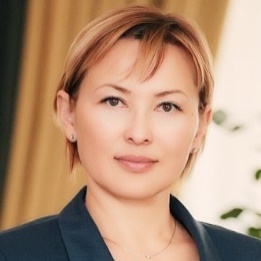 Спанова Карлыгаш Саматовна10.06.1969 г.КазашкаГотова к переезду, командировкамСпанова Карлыгаш Саматовна10.06.1969 г.КазашкаГотова к переезду, командировкамПрофессиональные навыкиУправленческий опыт работы по руководству различными подразделениями;Умение вести деловые переговоры;Умение развивать новое направление и строить взаимоотношения с внешними организационными структурами; Анализ финансовой деятельности предприятий; Анализ состояния экономики региона и Республики Казахстан;Маркетинговый анализ;Навыки в управлении кредитным портфелем банка (скоринг, анализ, контроль);Опыт продажи, умение находить аргументы (в процессе переговоров) для получения услуг компании клиентом;Опыт в организации маркетинговых продаж (составление графиков встреч, планирование переговоров с клиентами и т. д.);MSOffice, почтовые приложения, интернет-ресурсы и т. д.Управленческий опыт работы по руководству различными подразделениями;Умение вести деловые переговоры;Умение развивать новое направление и строить взаимоотношения с внешними организационными структурами; Анализ финансовой деятельности предприятий; Анализ состояния экономики региона и Республики Казахстан;Маркетинговый анализ;Навыки в управлении кредитным портфелем банка (скоринг, анализ, контроль);Опыт продажи, умение находить аргументы (в процессе переговоров) для получения услуг компании клиентом;Опыт в организации маркетинговых продаж (составление графиков встреч, планирование переговоров с клиентами и т. д.);MSOffice, почтовые приложения, интернет-ресурсы и т. д.Личные качестваХорошие межличностные и коммуникативные навыки общения;Презентабельность, порядочность, инициативность и обязательность;Самоконтроль, гибкость, адаптация, само мотивация;Хорошие межличностные и коммуникативные навыки общения;Презентабельность, порядочность, инициативность и обязательность;Самоконтроль, гибкость, адаптация, само мотивация;Опыт работы1992-2011 гг
Жезказганский региональный филиал АО «Народный Банк Казахстана»Контролер-кассир, бухгалтер последующего контроля, заведующая рассчетно-кассового отделения, главный менеджер отдела по работе с клиентами, начальник отдела продаж среднему бизнесуОпыт работы2011-2012ггКарагандинский областной филиал  АО «Народный Банк Казахстана»Начальник центра продаж среднему бизнесуОпыт работы2012-2014ггКарагандинский областной филиал  АО «Народный Банк Казахстана»Заместитель директора по малому и среднему бизнесуОпыт работы2014-по настоящее времяАО «ДО АО «Цеснабанк» Страховая компания «Цесна ГАРАНТ»»Заместитель директораОбучение, тренинги, повышение квалификации1986-1991 ггЖезказганский педагогический институт.Специальность – учитель русского языка и литературы.Обучение, тренинги, повышение квалификации1994-1996ггЖезказганский колледж экономики и строительства.Специальность – бухгалтерский учет, контроль и анализ хозяйственной деятельности, бухгалтерОбучение, тренинги, повышение квалификации2000-2003 ггЖезказганский университет им .О.А. Байконурова.Специальность – финансы и кредит, квалификация экономист-финансистОбучение, тренинги, повышение квалификации2005 г.Корпоративный рынок – новые возможности коммерческого банка.Учебный центр АльфаБизнесКонсалтинг (г. Москва).Обучение, тренинги, повышение квалификации2006 г.«Эффективное обслуживание клиентов».Корпоративный учебный центр «HalykTrainingCenter».Обучение, тренинги, повышение квалификации2006 г.Формирование и Развитие Потребностей. Метод «4П».BUSINESStrainingRussia.Обучение, тренинги, повышение квалификации2006 г.Предварительный анализ финансового состояния заемщиков.HalykTrainingCenter.Обучение, тренинги, повышение квалификации2007 г.Документарные операции и торговое финансирование– январь 2007 года.Управление отношениями с клиентами – июнь 2007 года.Полный анализ финансового состояния заемщика –апрель 2007 года.Личная эффективность руководителя - март 2007 года.HalykTrainingCenter.Обучение, тренинги, повышение квалификации2007 г.Эффективные Переговоры в Продажах.BUSINESS trainingRussia.Обучение, тренинги, повышение квалификации2008 г.Влияние и Убеждение в Продажах и Переговорах.BUSINESS trainingRussia.Обучение, тренинги, повышение квалификации2008г.Продукты финансовой группы.HalykTrainingCenter.Обучение, тренинги, повышение квалификации2008 г.Структурное финансирование (международный практический опыт).Алматинский Центр Банковского обучения.Обучение, тренинги, повышение квалификации2013 г.Эффективное руководство людьми.HalykTrainingCenter.Награды2007 г.Грамота «За положительные результаты продаж финансовых услуг клиентам среднего бизнеса по итогам 1 полугодия 2007г»Награды2008 г.Почетная грамота "Лучший работник АО "Народный Банк Казахстана"- за особые достижения»Награды2013 г.Почетная грамота «За достижения среднего бизнеса»